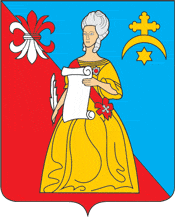 АДМИНИСТРАЦИЯГородского поселения «Город Кремёнки»Жуковского района Калужской областиПОСТАНОВЛЕНИЕ« 27 » февраля 2018г.                                                                          №  31-пг.КремёнкиВ соответствии со ст. 179.3 Бюджетного кодекса РФ, Положением о порядке разработки, формирования и реализации муниципальных программ ГП «Город Кремёнки», утвержденным постановлением Администрации ГП «Город Кремёнки» от 26.11.2013 N 144-п в целях повышения качества управления общественными финансами в муниципальном образовании городское поселение "Город Кремёнки", Администрация городского поселения "Город Кремёнки"ПОСТАНОВЛЯЕТ:Изложить приложение № 1 к Постановлению № 21-п  от 17.03.2017г. «Об утверждении муниципальной программы «Развитие рынка труда в МО ГП «Город Кременки» в новой редакции согласно приложению.Опубликовать (обнародовать) настоящее Постановление.Глава администрации  городского поселения " Город Кремёнки"                                                                  Т.Д.КалинкинаПриложение №1Паспортмуниципальной программы«Развитие рынка труда в МО ГП «Город Кременки»